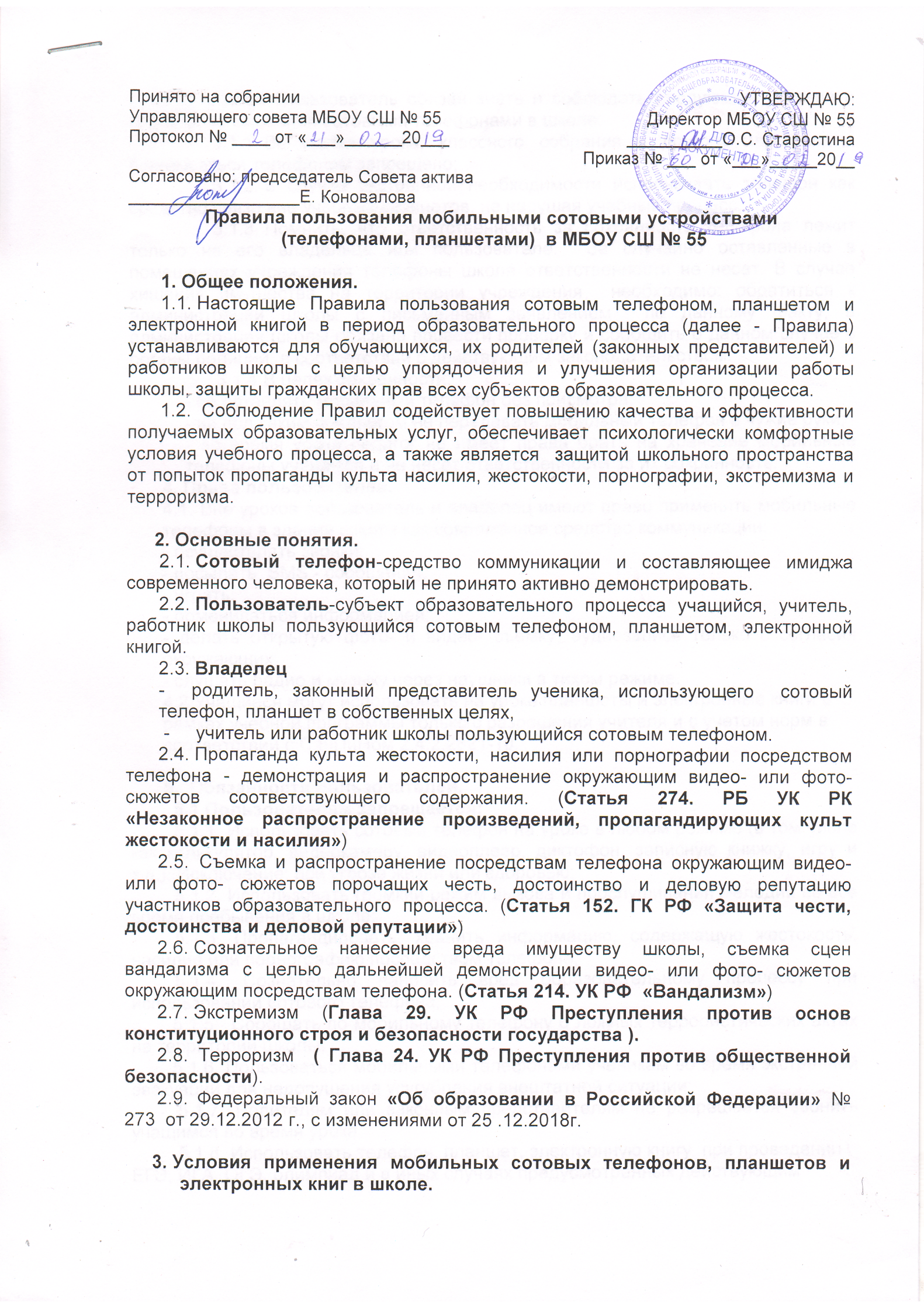 Правила пользования мобильными сотовыми устройствами (телефонами, планшетами)  в МБОУ СШ № 55Общее положения.Настоящие Правила пользования сотовым телефоном, планшетом и электронной книгой в период образовательного процесса (далее - Правила) устанавливаются для обучающихся, их родителей (законных представителей) и работников школы с целью упорядочения и улучшения организации работы школы, защиты гражданских прав всех субъектов образовательного процесса. Соблюдение Правил содействует повышению качества и эффективности получаемых образовательных услуг, обеспечивает психологически комфортные условия учебного процесса, а также является  защитой школьного пространства от попыток пропаганды культа насилия, жестокости, порнографии, экстремизма и терроризма.Основные понятия.Сотовый телефон-средство коммуникации и составляющее имиджа современного человека, который не принято активно демонстрировать.Пользователь-субъект образовательного процесса учащийся, учитель, работник школы пользующийся сотовым телефоном, планшетом, электронной книгой.Владелец -  родитель, законный представитель ученика, использующего  сотовый телефон, планшет в собственных целях, -     учитель или работник школы пользующийся сотовым телефоном.Пропаганда культа жестокости, насилия или порнографии посредством телефона - демонстрация и распространение окружающим видео- или фото-  сюжетов соответствующего содержания. (Статья 274. РБ УК РК
«Незаконное распространение произведений, пропагандирующих культ жестокости и насилия») Съемка и распространение посредствам телефона окружающим видео- или фото- сюжетов порочащих честь, достоинство и деловую репутацию участников образовательного процесса. (Статья 152. ГК РФ «Защита чести, достоинства и деловой репутации»)Сознательное нанесение вреда имуществу школы, съемка сцен вандализма с целью дальнейшей демонстрации видео- или фото- сюжетов окружающим посредствам телефона. (Статья 214. УК РФ  «Вандализм»)Экстремизм (Глава 29. УК РФ Преступления против основ конституционного строя и безопасности государства ).  Терроризм  ( Глава 24. УК РФ Преступления против общественной безопасности). Федеральный закон «Об образовании в Российской Федерации» № 273  от 29.12.2012 г., с изменениями от 25 .12.2018г.Условия применения мобильных сотовых телефонов, планшетов и электронных книг в школе.  Любой Пользователь обязан знать и соблюдать следующие условия и правила пользования сотовыми телефонами в школе:Во время урока, классного собрания и другого мероприятия пользоваться телефоном запрещено;В случае экстренной необходимости использовать телефон как средство связи вне учебных кабинетов, не нарушая учебный процесс;Помнить, что ответственность за сохранность телефона лежит только на его владельце или пользователе.  За случайно оставленные в помещениях учреждения телефоны школа ответственности не несет. В случае хищения имущества на территории учреждения  необходимо: обратиться к администрации школы с письменным заявлением  по данному факту, а администрация школы обязана провести проверку и сообщить о данном случае в органы полиции, в соответствии с действующим законодательством.      3.1.4.В целях сохранности:- не оставлять мобильный телефон без присмотра;- ни под каким предлогом не передавать мобильный телефон в чужие руки;- во время урока педагог не имеет права брать на хранение мобильные телефоны учащихся и не несёт ответственности за их сохранность.4. Права пользователей.4.1. Вне уроков пользователь и владелец имеют право применять мобильные телефоны в здании школы как современное средство коммуникации:- осуществлять звонки;- посылать  SMS - сообщения;- играть;- обмениваться информацией;- делать открытую фото- и видео- съемку, аудиозапись только с согласия окружающих;- слушать радио и музыку через наушники в тихом режиме.4.2.Учащиеся могут использовать на уроке планшеты и электронные книги в рамках учебной программы только с разрешения учителя и с учетом норм в соответствии с СанПиНом 2.4.2.2821-10. 
5.  Обязанности пользователей.    5.1 Пользователям запрещается:5.1.1. Использовать сотовый телефон на уроке в любом режиме (в том числе как калькулятор, видеокамеру, видеоплеер, диктофон, записную книжку, игру и т.д.). Исключение: при угрозе жизни или здоровью;   5.1.2. Использовать громкий режим вызова и прослушивания мелодий во все время пребывания в школе;5.1.3. Пропагандировать, хранить информацию, содержащую жестокость, насилие или порнографию посредством телефона;5.1.4. Сознательно наносить вред образовательному процессу при использовании сотового телефона;        5.1.5.  Сообщать по мобильному телефону о ложных террористических актах на территории школы;        5.1.6. Пользоваться мобильными телефонами ученикам во время экстренной эвакуации для недопущения усугубления внештатной ситуации;         5.1.7. Родителям или законным представителям не разрешается звонить учащимся во время урока.         5.1.8. Использовать телефон, планшет, электронную книгу  при проведении ЕГЭ, ИГА, ОГЭ, олимпиад и в иных случаях предусмотренных действующим законодательством РФ.
        5.2. Пользователь обязан:        5.2.1. Бережно относится к собственному имуществу телефону, смартфону, планшету;        5.2.2.соблюдать настоящие Правила.         5.3. Обязанности Школы        5.3.1. Школа обязана действовать в рамках настоящих Правил и действующего законодательства РФ.         5.3.2. Применять все законно возможные меры для защиты своих работников и учащихся.6. Ответственность за нарушение Правил.         6.1. За нарушение настоящих Правил пользователем сотовой связью предусматривается сведущая ответственность:         - за однократное нарушение, оформленное докладной на имя директора, объявляется замечание (с написанием объяснительной).          - в случае неоднократного нарушения, оформленного докладной на имя директора, объявляется выговор с приглашением на Совет профилактики.          6.2. В случае выявления нарушений, предусматривающих наказание в соответствии с Уголовным и Административными кодексами РФ, администрация школы обязана обратиться в правоохранительные органы, а также проинформировать родителей или законных представителей о совершении нарушения или нарушений учащимся. 7. Изменение положения7.1. Настоящее Положение является локальным правовым актом школы и не может быть изменено иначе как по решению попечительского совета школы.Принято на собранииУправляющего совета МБОУ СШ № 55Протокол № ____ от «___»______20___Согласовано: председатель Совета актива__________________Е. Коновалова УТВЕРЖДАЮ:Директор МБОУ СШ № 55__________О.С. СтаростинаПриказ № ___ от «___»_____20__